University Fee structure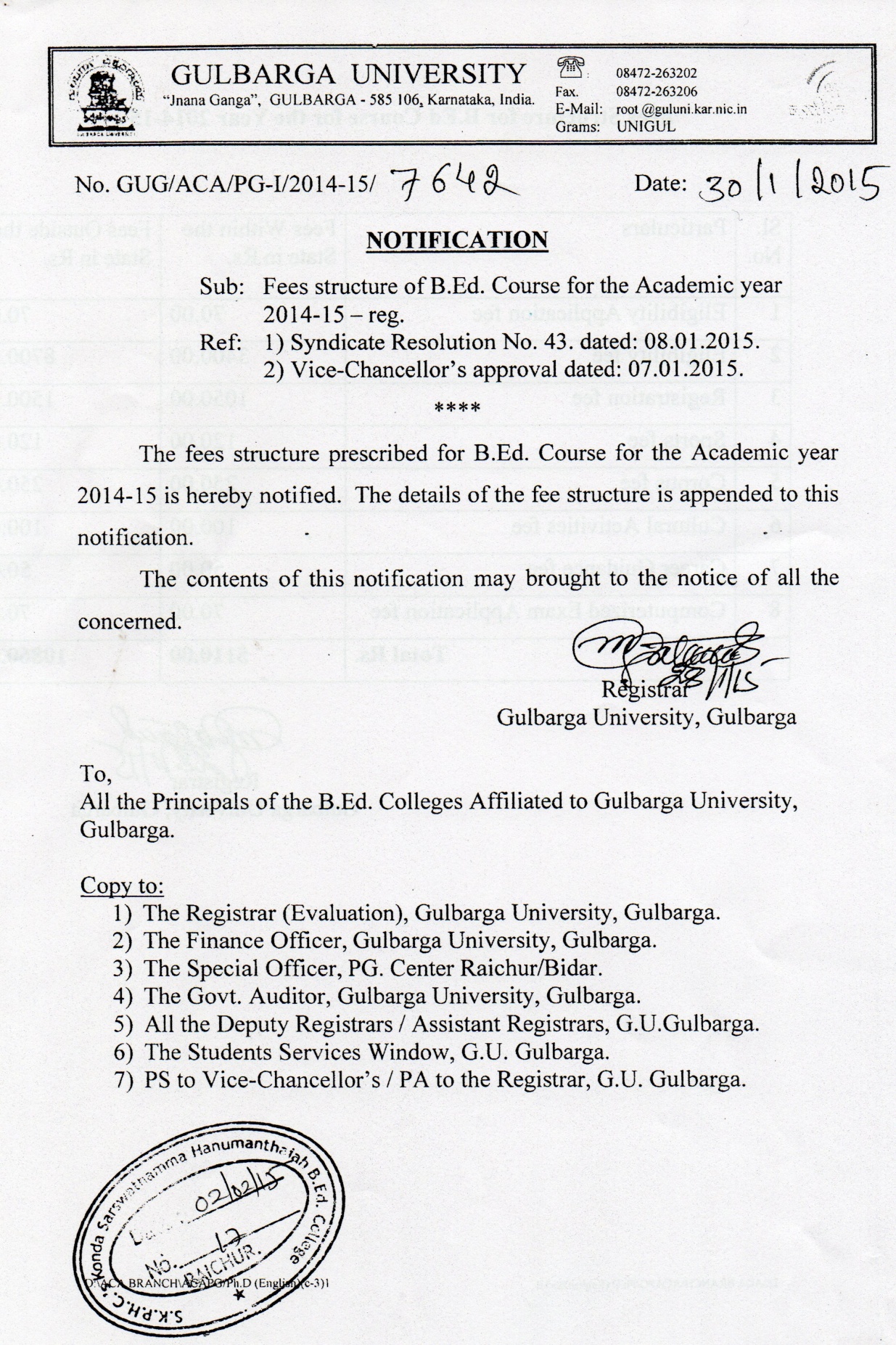 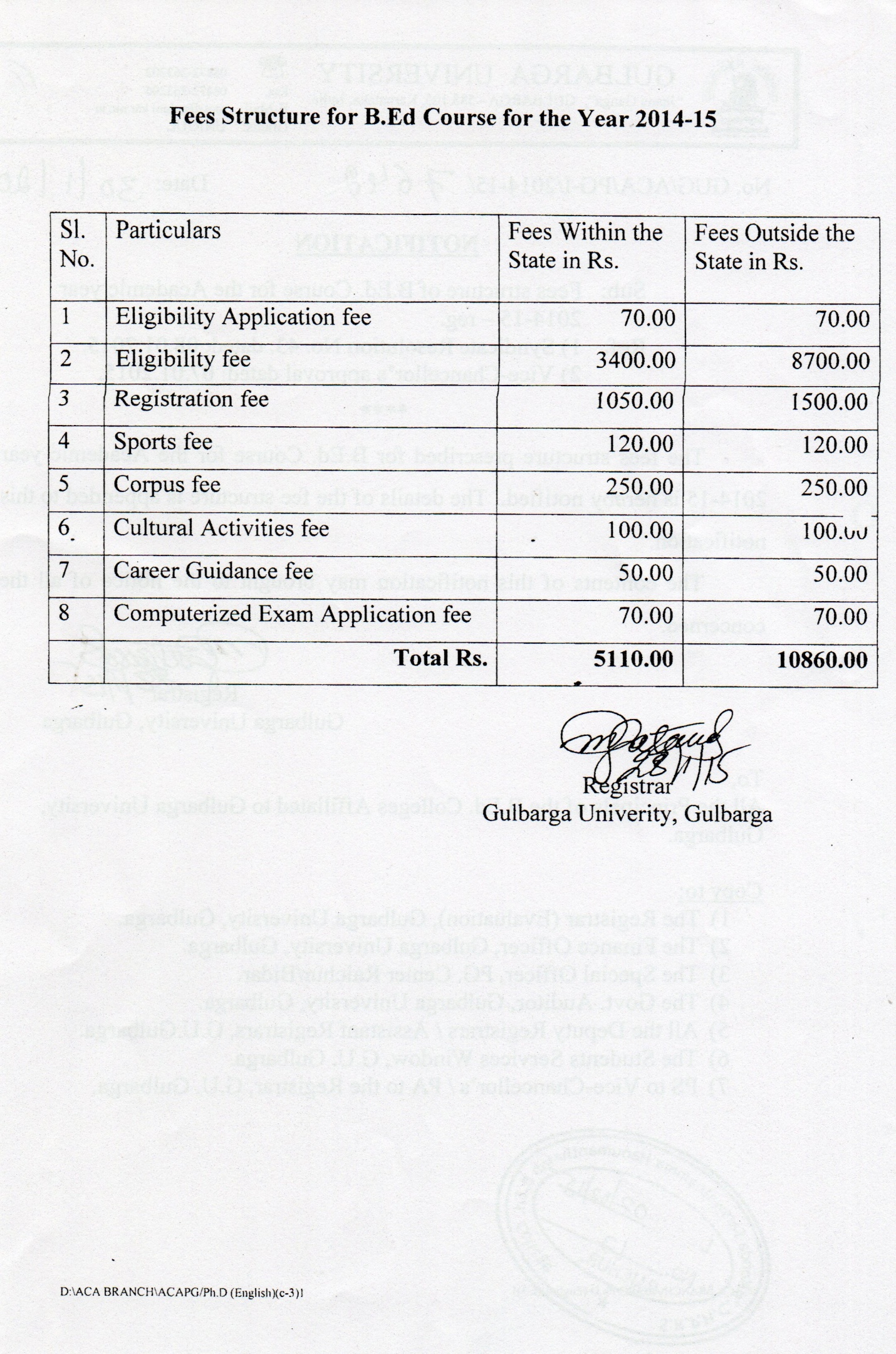 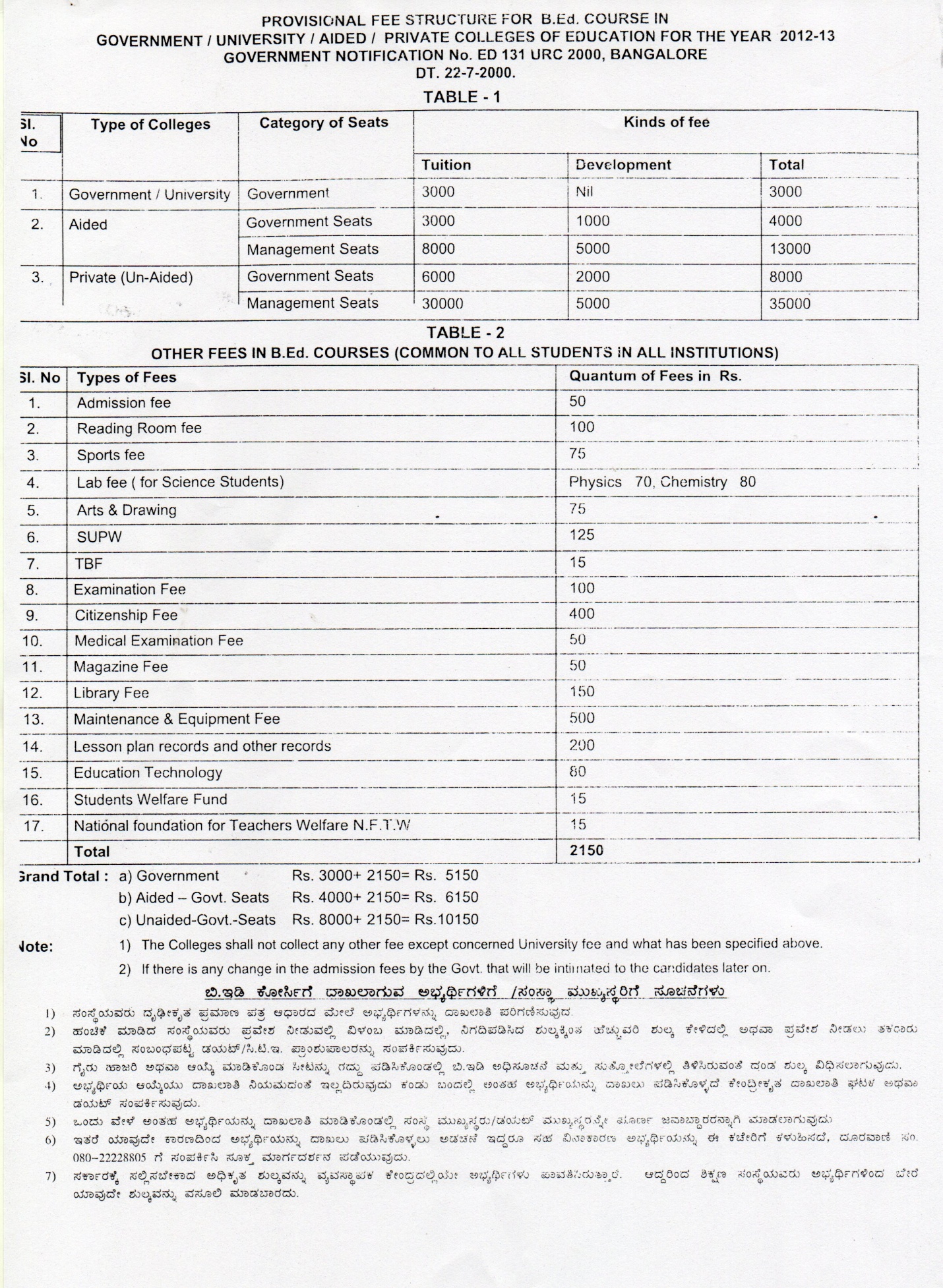 